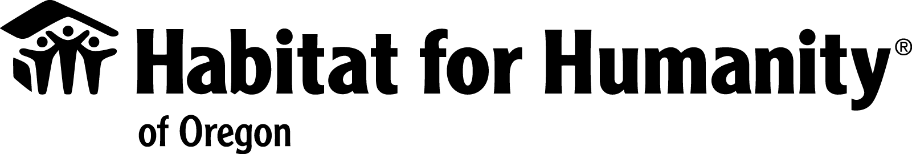 June 6, 2018Mr. Alfred M. PollardGeneral CounselFederal Housing Finance Agency400 Seventh Street S.W.Washington, D.C. 20219Attention:  Comments/RIN 2590-AA83Re:	Notice of Proposed Rulemaking – Affordable Housing ProgramDear Mr. Pollard:I am writing to express serious concerns regarding the Federal Housing Finance Agency’s (FHFA) proposal to amend regulations governing the Federal Home Loan Banks' (FHLBanks) Affordable Housing Program (AHP). While Habitat for Humanity (Habitat) supports efforts to modernize the AHP, it is important to recognize the program’s historical success in meeting local needs and to ensure that reforms protect the FHLBanks’ authority and flexibility to have an even greater impact in the future. Habitat affiliates and state organizations have accessed hundreds of millions of AHP dollars over the past 20-plus years to create homeownership opportunities for low-income households. Our efforts have been supported by hundreds of FHLBank member banks in all eleven FHLBank regions. Habitat for Humanity of Oregon (HFH-OR) builds affiliates' capacity to provide affordable homeownership and repairs in their communities by providing operational support and sustainable financial resources. In December of 2017, we received our first AHP award of $550,000 that four Oregon affiliates will leverage to build and sell 25 new homes affordable to low-income Oregonians. In May of 2018, we submitted a new proposal seeking $132,000 to help build six additional homes. We’ve found that rural, suburban and urban affiliates alike can leverage AHP funds to serve additional Oregon households in need of a stable, healthy home.Today, one in four Oregonian renters pay more than half of their income for rent. In communities throughout our state, skyrocketing home prices mean that qualified buyers are priced out of the opportunity to purchase their first home—adding pressure to a rental market already bursting at the seams. The need to provide meaningful options to stabilize families on the brink of displacement has never been greater.By providing homeownership opportunities to very low-income families, Habitat for Humanity makes it possible for families to break the cycle of intergenerational poverty. The children of the homebuyers we serve are 17% more likely to graduate from high school and 63% more likely to receive better grades. Their average adult earnings are higher and they are far more likely to become homeowners themselves. On average, Habitat families earn $50,000 in equity during the first 10 years they own their home, facilitating the intergenerational transfer of wealth. Through expanded home repair efforts, Habitat affiliates increasingly benefit seniors aging in place, including veterans—meeting another well-documented need in Oregon.While portions of the proposed rule appear potentially beneficial for homeownership, other aspects, particularly the new outcomes framework, would make it difficult to implement those benefits to come to fruition and would risk undermining the AHP’s ability to meet critical housing needs here and in communities throughout the U.S.As FHFA works to finalize AHP regulations, please give careful consideration to the following concerns.Outcomes framework threatens program flexibility and efficacyMuch of the success of the AHP program is directly attributable to the FHLBanks’ ability to tailor scoring criteria to target the most pressing local housing needs. The proposed outcomes framework would supersede locally focused scoring criteria, requiring the banks to shift awards toward projects aligning with specific national regulatory priorities and reducing funding available to meet other local needs. Because the individual FHLBanks and their members are well positioned to understand and committed to meeting the particular needs of their service areas, as has been demonstrated since the AHP’s inception, the FHLBanks should retain authority to prioritize local needs and be given even greater latitude to implement scoring criteria best suited to identify projects best designed meet those needs.The rule also threatens the efficacy of the AHP from a practical standpoint, as the addition of outcome requirements would complicate the program and reduce transparency. The transparency of AHP competitive application processes are important, as they enable potential applicants to make informed decisions regarding submitting an application and applicants understand how their proposals are scored.Under the proposed rule, however, lower scoring projects could be re-prioritized above higher scoring applications to ensure outcomes requirements are fulfilled. This would create a less transparent and predictable system in which less money is targeted to local needs, creating uncertainty among potential applicants. Nonprofit housing providers with limited grant-seeking resources, in particular, may be less likely to apply should they are unable to determine whether or not their applications will be competitive. Habitat recommends that the final rule maintain program quality, confidence and participation by fully empowering the FHLBanks to continue to allocate resources through transparent scoring processes based on local needs and unencumbered by federally dictated outcome requirements.Outcomes framework likely to undermine support for homeownershipWhile the proposed rule includes provisions that could theoretically increase the AHP’s support for homeownership, there is a significant risk that the framework would undermine it both by disadvantaging homeownership applications in the competitive program and by reducing funds available through the homeownership set-aside.The proposed rule would skew the competitive portion of the program strongly toward rental housing by severely limiting the types and locations of homeownership projects that could be supported under the outcome requirements. Underserved communities and populations: Even homeownership projects that serve the specified populations will find it difficult to qualify, as the requirement dictates that 50 percent of units serve homeless, special needs, and other populations requiring supportive services, populations who often find it difficult to qualify for homeownership opportunities.Creating economic opportunity: The second priority, appears to offer narrow support for ownership through homebuyer counseling or units constructed in high opportunity, mixed income, or rural areas. Unfortunately, this appears to prevent AHP investment in many areas of great need where nonprofit housing providers are poised to leverage greater impact.Affordable housing preservation: The third regulatory priority would apply only in very limited circumstances: if, for example, the AHP sponsor were engaged in owner-occupied rehabilitation or permanent affordability strategies. While these are viable and important strategies in many areas of the country, they may not be the most impactful or appropriate for many communities in each of the FHLBanks’ districts.Additionally, because the FHLBanks could be penalized for failing to meet these outcome requirements, the proposed rule would incentivize the reduction of the homeownership set-aside to ensure that competitive grants clearly exceed the 55 percent threshold. Habitat recommends that the final rule reject the addition of outcome requirements to protect AHP’s ability to target local needs, including opportunities for homeownership.Prohibition of retention agreements could risk loss of equity and subsidyOrganizations providing access to homeownership opportunities for low-income families, including Habitat for Humanity, frequently employ retention agreements, often in the form of subordinate liens. These strategies have proved extremely effective in protecting homeowners from predatory lenders and preventing the loss of homeowner equity and subsidies through “flipping.” Elimination of the FHLBanks’ authority to require retention agreements would also result in a prohibition on awardees using them, potentially placing homeowners’ equity and donor and government-provided housing subsidies at risk. Habitat recommends that the final rule provide the FHLBanks authority to allow or prohibit retention agreements.Thank you for your consideration of these concerns. Please revise the proposed rule, particularly the required outcomes framework, to protect the AHP’s support of homeownership before it becomes final. If you have questions, please feel free to contact me at (503) 206-5248 or shannon@habitatoregon.org. Sincerely,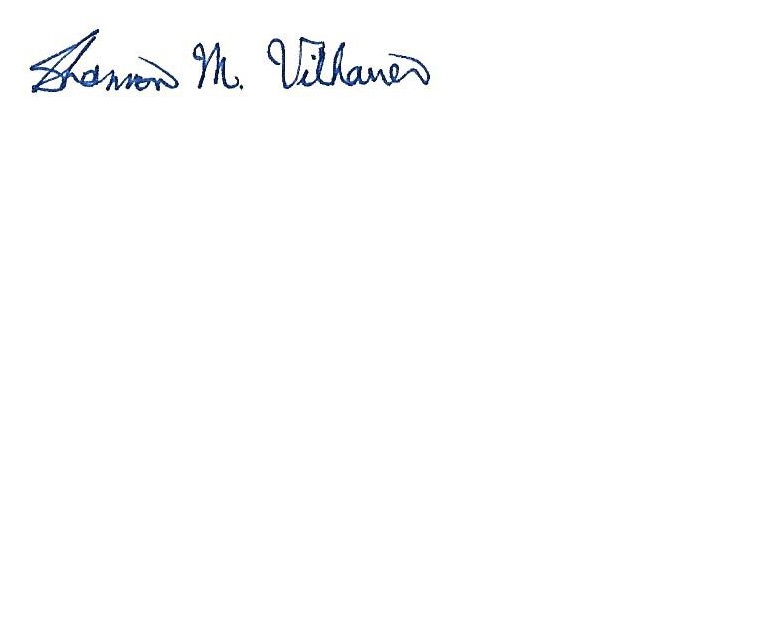 Shannon M. Vilhauer, Executive DirectorHabitat for Humanity of Oregon5825 N. Greeley Ave., Portland, OR 97217